Publicado en  el 12/12/2013 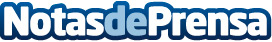 IBI: aún más subidas en 2014Mientras el precio de la vivienda cae, el IBI no para de subir, haciendo un nuevo roto en las maltrechas economías domésticas: en municipios como Madrid las subidas superan el 50%. En OCU nos rebelamos: Abajo la subida del IBI.Datos de contacto:OCUNota de prensa publicada en: https://www.notasdeprensa.es/ibi-aun-mas-subidas-en-2014_1 Categorias: Inmobiliaria http://www.notasdeprensa.es